ส่วนที่ 3:	แบบรายงานผลการดำเนินแผนงาน/โครงการ/กิจกรรมที่ได้รับงบประมาณสนับสนุนจากกองทุนหลักประกันสุขภาพ(สำหรับผู้เสนอแผนงาน/โครงการ/กิจกรรม ลงรายละเอียดเมื่อเสร็จสิ้นการดำเนินงาน)ชื่อแผนงาน/โครงการ/กิจกรรม โครงการอนามัยแม่และเด็กเพื่อลูกเกิดรอดแม่ปลอดภัย 25621. ผลการดำเนินงานได้มีการประชาสัมพันธ์เพื่อให้ชุมชนมีความรู้ความเข้าใจในงานอนามัยแม่และเด็ก โดยมีการจัดทำแผ่นพับให้ความรู้แก่ประชาชนหญิงตั้งครรภ์ จำนวน 60 ชุดมีการจัดทำสื่อต่าง จัดทำสื่อไวนิลความรู้พร้อมขาตั้งจำนวน 4 ชุดมีการให้ความรู้ตามหอกระจายเสียงการประชาสัมพันธ์จะมีการให้ความรู้ในเรื่องต่างๆ เช่น ประโยชน์ของการมาฝากครรภ์ก่อน 12 สัปดาห์ ความสำคัญของการมาฝากครรภ์ตามนัดทุกครั้งและการมาฝากครรภ์ตามเกณฑ์  ภาวะซีดในหญิงตั้งครรภ์ที่ส่งผลต่อมารดาและบุตรในครรภ์  การรับประทานยาบำรุงเลือด อาหารที่ควรรับประทานขณะตั้งครรภ์	การปฏิบัติตัวขณะตั้งครรภ์และการเปลี่ยนแปลงของร่างกายขณะตั้งครรภ์อันตรายจากภาวะซีดในหญิงตั้งครรภ์ การเลี้ยงลูกด้วยนมแม่ประโยชน์ต่างๆของนมแม่ จำนวน 2 ครั้งได้จัดนิทรรศการให้ความรู้ในเรื่องต่างๆแก่หญิงตั้งครรภ์ที่มาฝากครรภ์และประชาชนทั่วไปที่มารับบริการทีโรงพยาบาลส่งเสริมสุขภาพตำบลบาโงยซิแน เช่น ภาวะซีดในหญิงตั้งครรภ์ อาหารบำรุงเลือด  การทานยาบำรุงเลือด อาการแทรกซ้อนจากภาวะซีด การปฏิบัติตัวขณะตั้งครรภ์  การมาฝากครรภ์ตามนัดทุกครั้งที่มีการนัด ความสำคัญของการมาฝากครรภ์ตามนัดโดยจัดทุกวัน จันทร์ถึงศุกร์ ผู้เข้าร่วมชมนิทรรศการ หรือผู้ที่มารับบริการสามารถเข้าร่วมชมนิทรรศการได้ทุกวัน และหญิงตั้งครรภ์รายใหม่ทุกรายก็จะได้เข้าร่วมกิจกรรมโรงเรียนพ่อแม่เพื่อสร้างความพร้อมของการตั้งครรภ์	จัดขึ้นเพื่อให้สามีของหญิงตั้งครรภ์ และหญิงตั้งครรภ์เอง จะได้มีความรู้ทั้งขณะตั้งครรภ์ ขณะคลอด  และหลังคลอด  สามีก็จะได้มีความรู้มาช่วยดูแลหญิงตั้งครรภ์ได้อย่างถูกต้องมีการจัดอบรมเชิงปฏิบัติการ เสวนากลุ่ม เพื่อถอดบทเรียนในวันที่ 17 เดือนตุลาคม  ปี2562 โดยผู้เข้าร่วมการอบรมประกอบไปด้วย หญิงตั้งครรภ์ สามี หญิงตั้งครรภ์ หญิงหลังคลอดหญิงวัยเจริญพันธ์ ประชาชนทั่วไป ผู้นำศาสนา ผดุงครรภ์โบราณ จากการอบรม ทำให้ทราบถึงสาเหตุต่างๆและปัญหาต่างๆ ในเรื่อง การไม่ทานยา  การมาฝากครรภ์ที่ไม่มาตามนัด การมาฝากครรภ์ล่าช้า และได้ร่วมกันค้นหาแนวทางแก้ไขร่วมกันกับผู้เข้าร่วมรับการอบรมเรื่องการปฏิบัติตัวขณะตั้งครรภ์  การทานอาหารบำรุงเลือด การทานยาบำรุงเลือด อาการผิดปกติขณะตั้งครรภ์  ปัญหาต่างๆในงานอนามัยแม่และเด็ก ร่วมกันวิเคราะห์ปัญหา  และร่วมกันค้นหาแนวทางแก้ไข มีผู้เข้ารับการอบรม จำนวน 61 คน เป้าหมาย 60 คนจากการอบรมเชิงปฏิบัติการสามารถถอดบทเรียนได้ดังนี้1-สาเหตุที่มาฝากครรภ์ช้า	1.ขณะตั้งครรภ์ อ่อนเพลีย ไม่มีแรงที่จะมารับบริการลุกไม่ไหว	2.ประจำเดือนมาไม่สม่ำเสมอ  ทำให้ไม่ทราบว่าตั้งครรภ์ กว่าจะรู้ว่าตั้งครรภ์ลูกก็ดิ้น	3.การทำงานที่วันหยุด เสาร์และอาทิตย์ ทำให้ไม่ตรงกับวันฝากครรภ์ที่อนามัยกำหนดวันให้มาฝากครรภ์	4.ทำงานต่างจังหวัด  และประเทศเพื่อนบ้านมาเลเซีย กลับบ้านนานๆครั้ง	5.ตั้งท้องครรภ์ก่อน ๆ ก็ฝากท้องช้าลูกก็ปกติทุกอย่าง	6.รู้สึกอาย  อายุมาก / ตั้งครรภ์หลายครั้งแนวทางการแก้ไข1.จัดการประชาสัมพันธ์อย่างทั่วถึง  และบ่อยครั้งมากขึ้นอธิบายความสำคัญการมาฝากครรภ์เร็ว  การตรวจคัดกรองเลือดต่าง ๆ ความสำคัญของการทานยา และอันตรายที่อาจเกิดขึ้นจากการไม่รับประทานยา2.ถ้าอาศัยหรือทำงานที่ต่างจังหวัดหรือที่อื่น ๆ  แนะนำการย้ายสิทธิ และฝากครรภ์ที่นั่นเพื่อที่คนไข้จะได้ไม่ต้องเดินทางไกล  และเดินทางไปมารับบริการ2-สาเหตุที่ไม่รับประทานยาบำรุงเลือด	1.ยามีกลิ่นเหม็น	2.ทานแล้วง่วงนอน เพลีย ไม่มีแรง	3.กลัวลูกโตคลอดยาก	4.ทานแล้วมีอาการอาเจียน	5.กลัวทานอาหารบางอย่างแล้วพอรับประทานยาอาจทำให้เกิดอันตรายได้(อาหารแสลง)	แนวทางการแก้ไข	1.แนะนำการทานยาแล้วนอนพัก	2.จัดอบรมทำความเข้าใจประโยชน์ของการทานยา ไม่ได้ส่งผลต่อทารกตัวโต การรับประทานอาหารคู่กับการทานยาการเยี่ยมดูแล เฝ้าระวังและติดตามภาวะเสี่ยง-อสม. แกนนำร่วมกับเจ้าหน้าที่ทบทวนทะเบียนหญิงตั้งครรภ์เพื่อวางแผนการออกเยี่ยมบ้านโดยออกติดตามเยี่ยมให้มารับบริการการฝากครรภ์โดยแกนนำ  และอสม .ในรายที่มารับบริการไม่ตามนัด อสม. แจ้งเจ้าหน้าที่ร่วมออกติดตาม  ผลจากการติดตาม หญิงตั้งครรภ์มารับบริการทุกราย โดยได้ติดตาม จำนวน 100 ครั้ง คิดเป็นร้อยละ 100-แจ้งหญิงตั้งครรภ์ ถึงวัตถุประสงค์ของการเยี่ยมบ้าน   ขออนุญาตดูรายละเอียดของการฝากครรภ์จากสมุดสีชมพู-การเยี่ยมดูแล การติดตาม มีแนวทางปฏิบัติดังนี้	-กรณีหญิงตั้งครรภ์ทั่วไป ที่ความเสี่ยงต่ำ: ติดตามเยี่ยม 1 ครั้ง หลังจากมาฝากครรภ์ครั้งแรก   และติดต่อสอบถามหลังจากไปพบแพทย์ที่โรงพยาบาล โดยมีการตรวจร่างกายและสอบถามอาการทั่วไป	-กรณีหญิงตั้งครรภ์ที่มีความเสี่ยงสูง: จะติดตามให้หญิงตั้งครรภ์ไปตามนัดที่แพทย์นัด อย่างเคร่งครัดทุกครั้ง และมีการตรวจร่างกายและสอบถามอาการ	-กรณีหญิงหลังคลอด:  ออกเยี่ยมอย่างน้อย 2 ครั้ง ร่วมกับเจ้าหน้าที่ รพ.สต.บาโงยซิแนเพื่อตรวจร่างกาย ดูแผลฝีเย็บ น้ำคาวปลา ตรวจดูเต้านม ตรวจดูบุตร แนะนำการเลี้ยงลูกด้วยนมแม่ การรับประทานอาหารบำรุงน้ำนม การทานยาบำรุงร่างกาย2. ผลสัมฤทธิ์ตามวัตถุประสงค์/ตัวชี้วัด2.1 การบรรลุตามวัตถุประสงค์1. หญิงมีครรภ์มีภาวะซีด HCTเป้าหมาย 88 ราย มีภาวะซีด14 ราย คิดเป็นร้อยละ 15.90 (ไม่ผ่าน)	2. หญิงมีครรภ์ได้รับการดูแลครบ 5 ครั้ง ตามเกณฑ์เป้าหมาย 71 ผลงาน 44 คิดเป็นร้อยละ 61.97  (ผ่าน)	3. มารดาและทารกได้รับการดูแลหลังคลอดครบ 2 ครั้งตามเกณฑ์เป้าหมาย 68 ผลงาน 54 ร้อยละ79.41 (ผ่าน)	4. ทารกแรกเกิดน้ำหนักน้อยกว่า 2,500  กรัม เป้าหมาย 120 ผลงาน 6 คิดเป็นร้อยละ 5.00 (ผ่าน)	5. อัตราการฝากครรภ์ก่อน12สัปดาห์เป้าหมาย 72 ผลงาน 59 คิดเป็นร้อยละ 81.94 (ผ่าน)	6. อัตราทารกตายปริกำเนิดไม่เกิน 9ต่อพันการเกิดทั้งหมด เป้าหมาย 71 ผลงาน 0 ร้อยละ 0.00 (ผ่าน)	บรรลุตามวัตถุประสงค์	ไม่บรรลุตามวัตถุประสงค์ เพราะ มีบางกิจกรรมที่ยังไม่ผ่านเกณฑ์ สาเหตุจาก	1.ประชากรส่วนใหญ่อยู่นอกพื้นที่ทำงานอนอยู่ต่างจังหวัด และประเทศมาเลเซีย	2.การฝากครรภ์ที่ประเทศเพื่อนบ้านมีค่าใช้จ่ายที่ราคาแพง จึงทำให้ไม่ได้ไปฝากครรภ์	2.ประชากรอยู่นอกพื้น ไม่สะดวกในการเดินทาง ที่ทำให้การมาฝากครรภ์ล่าช้า ไม่มาตามนัด และขาดยาเนื่องจากไปทำงานเป็นเวลานาน  ส่งผลให้คนไข้ซีด2.2 จำนวนผู้เข้าร่วมใน แผนงาน/โครงการ/กิจกรรม - จัดอบรมเชิงปฏิบัติการ  เสวนากลุ่มเพื่อถอดบทเรียน  มีผู้เข้ารับการอบรม จำนวน 61 คนเป้าหมาย 60 คน คิดเป็น ร้อยละ 101.673. การเบิกจ่ายงบประมาณ	งบประมาณที่ได้รับการอนุมัติ		25,200	บาท  	งบประมาณเบิกจ่ายจริง			25,200	บาท  	คิดเป็นร้อยละ100	งบประมาณเหลือส่งคืนกองทุนฯ		       0		บาท	คิดเป็นร้อยละ04. ปัญหา/อุปสรรคในการดำเนินงาน	ไม่มี	มีลงชื่อ.................................................................ผู้รายงาน                ( นางนิเด๊าะอิแตแล)                                                 ประธานชมรมอาสาสมัครสาธารณสุขประจำหมู่บ้านตำบลบาโงยซิแน                                                        วันที่-เดือน-พ.ศ.        30 ./12 ./2562ภาพกิจกรรม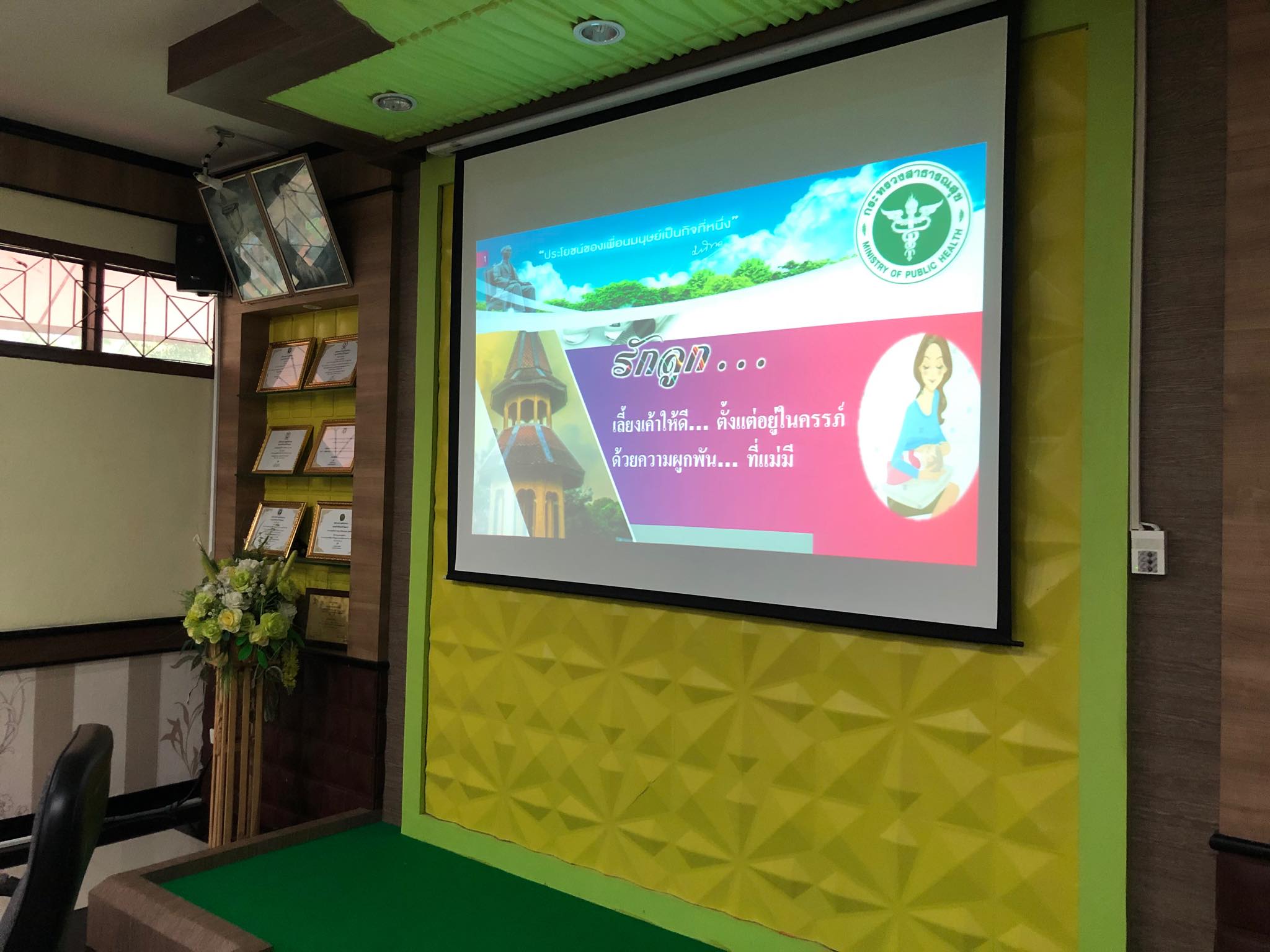 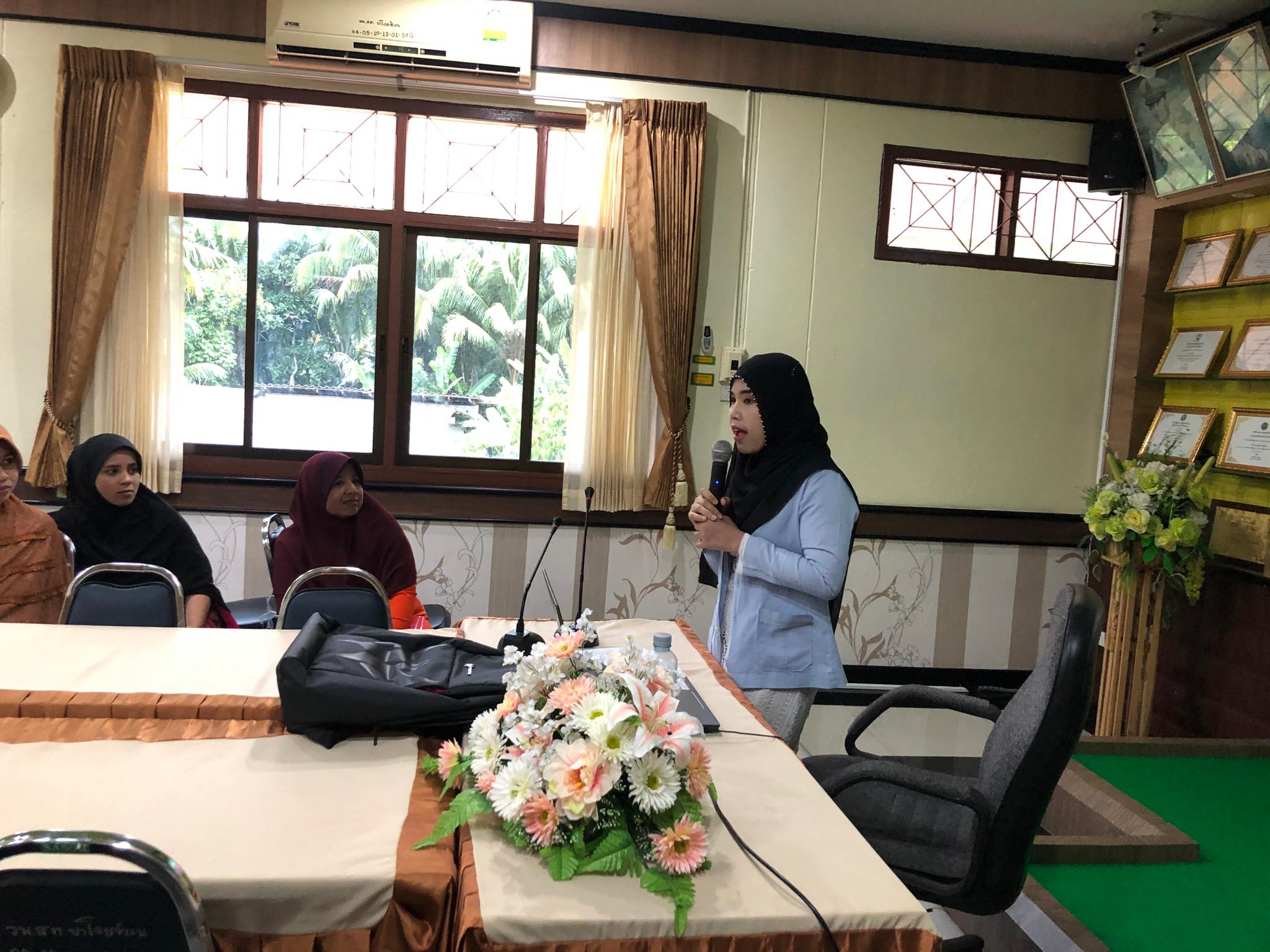 เริ่มต้นกิจกรรมกับวิทยากรคนสวย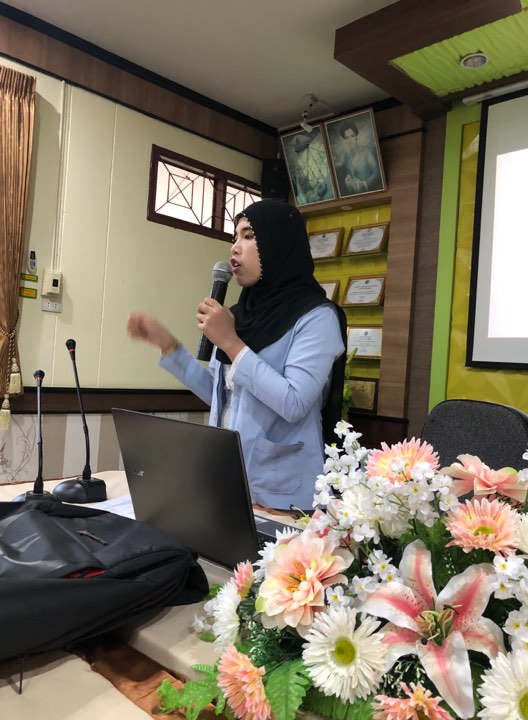 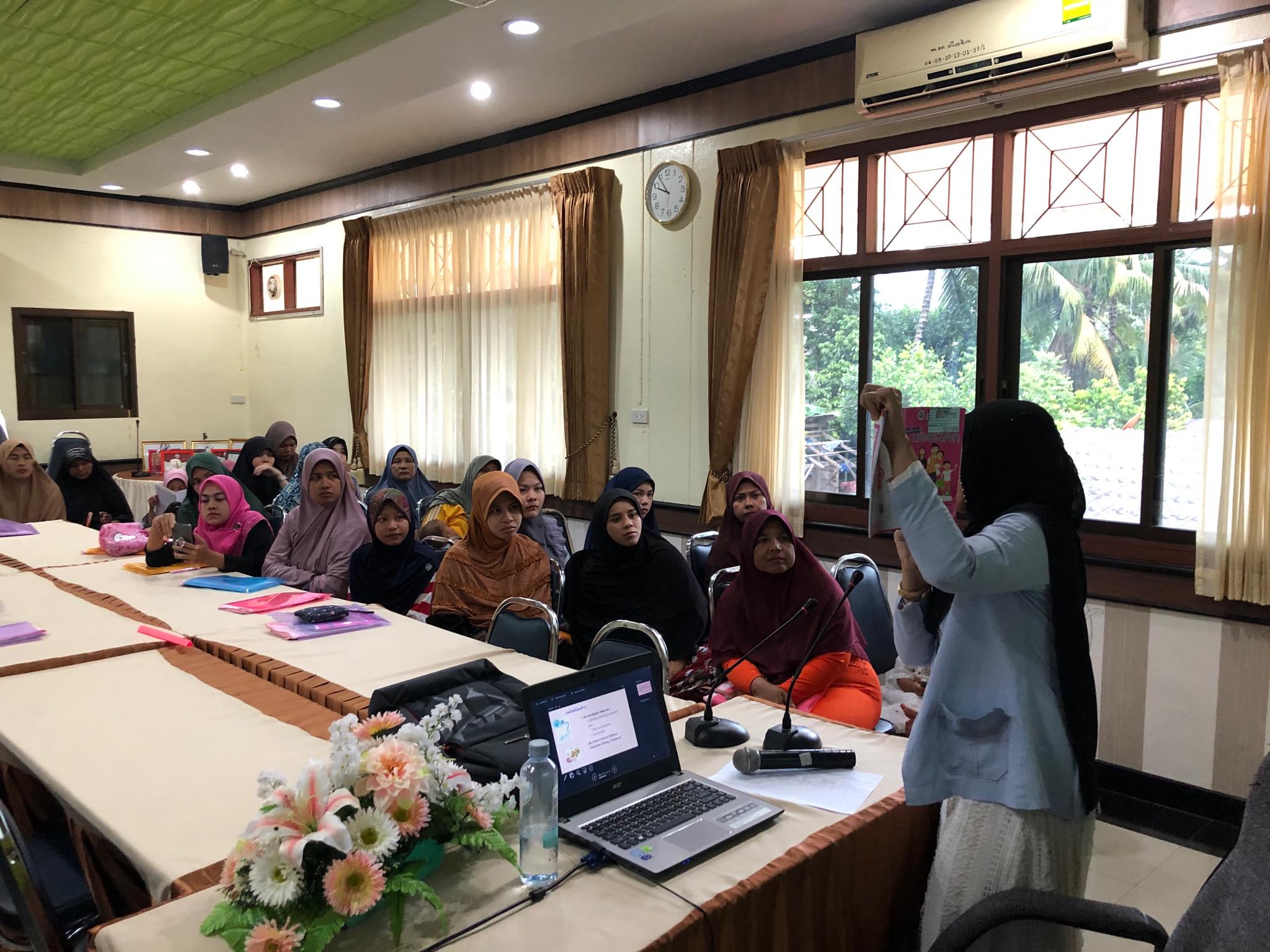 ได้รับความรู้กันถ้วนหน้า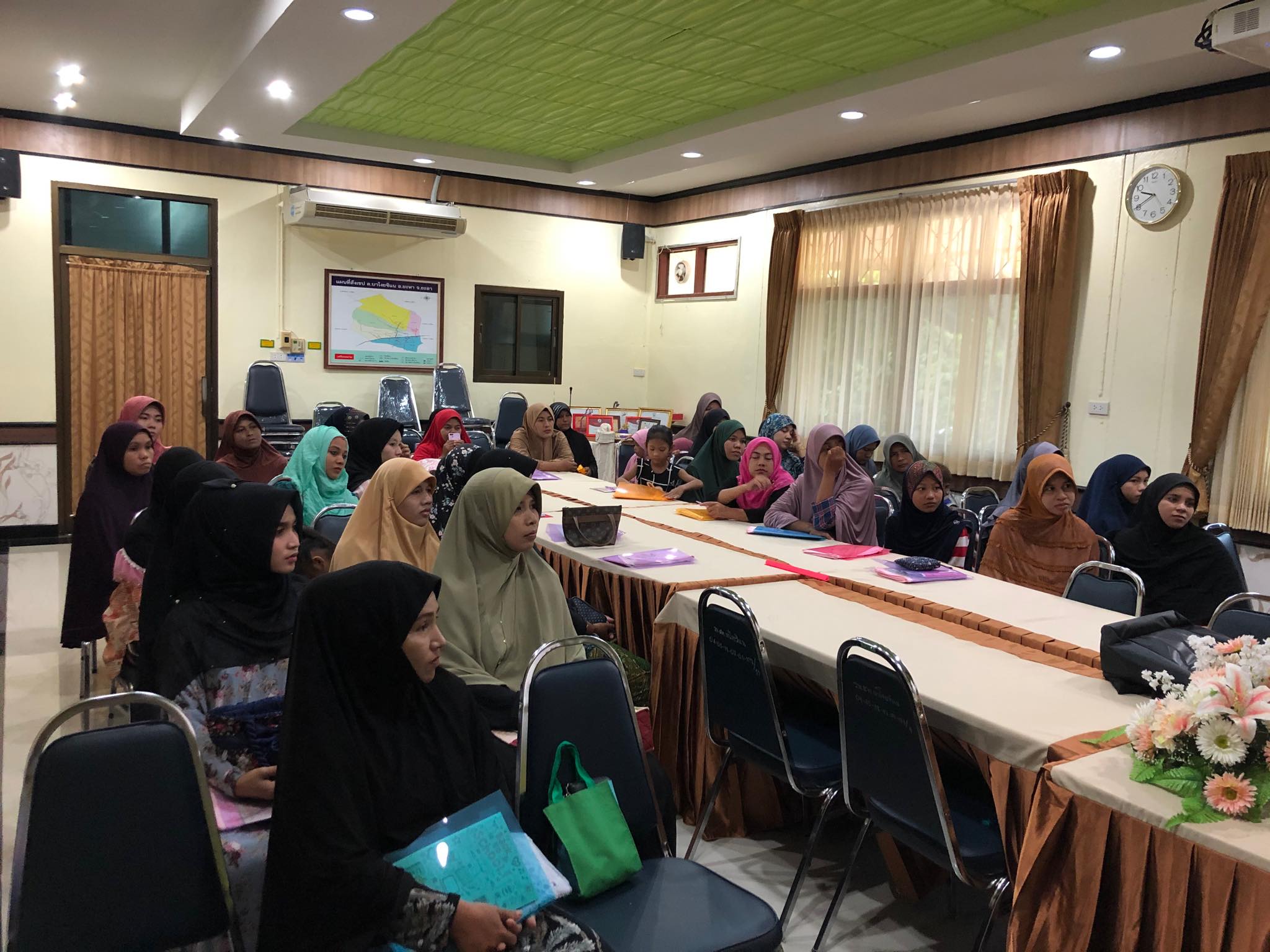 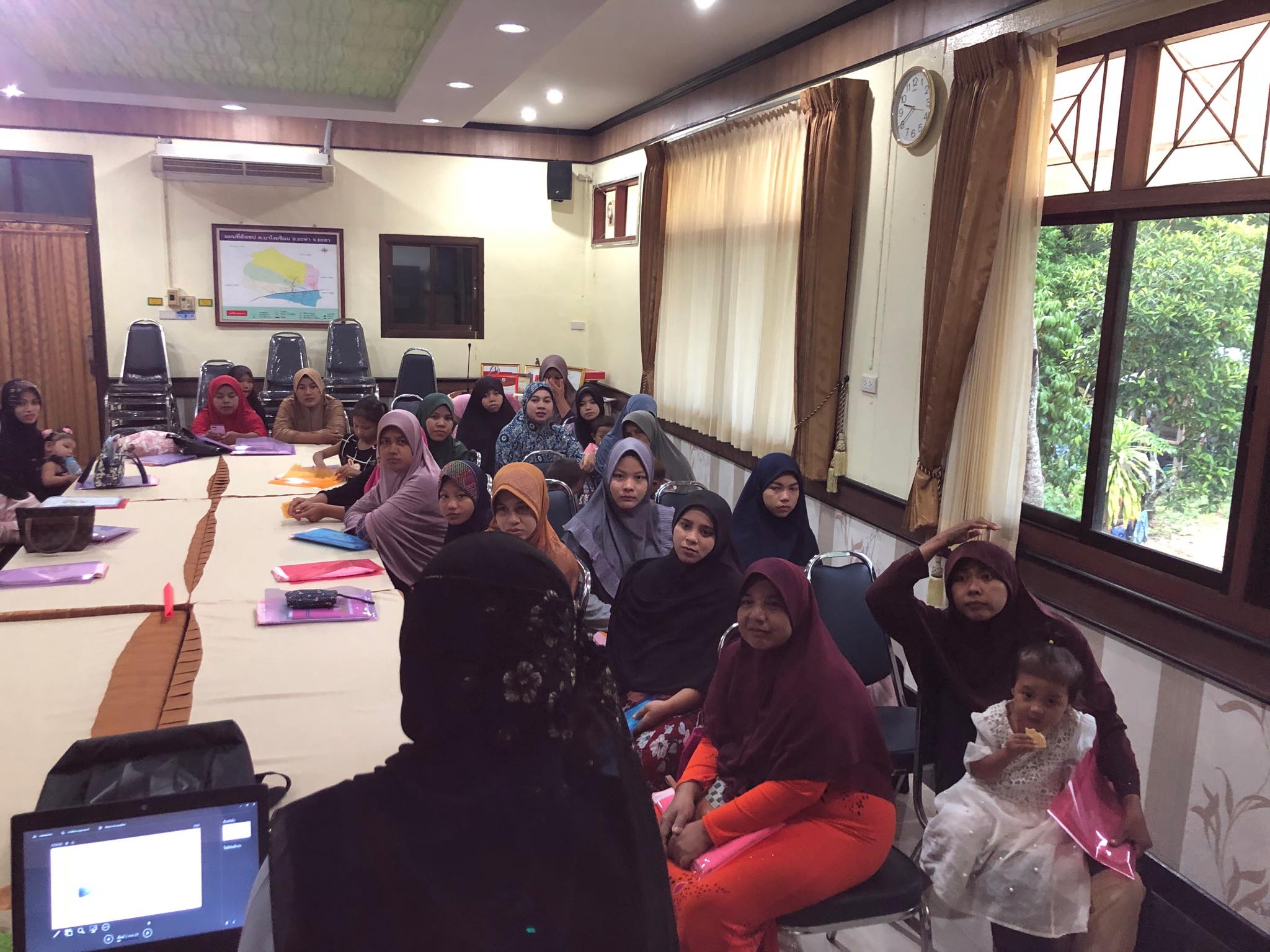 หนูน้อยก็มาค่ะ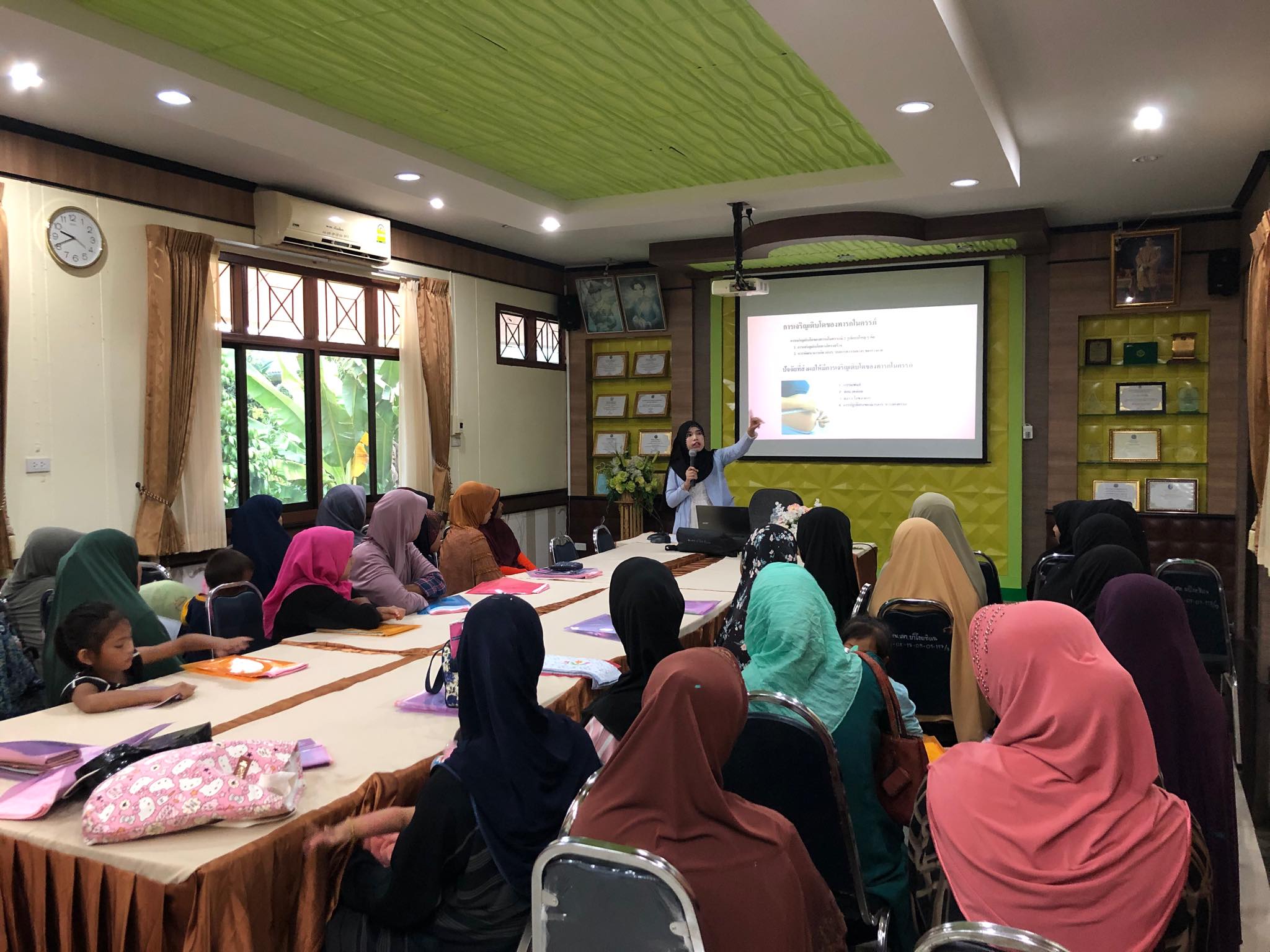 ฟังแล้วนำไปปฏิบัติได้เลยค่ะ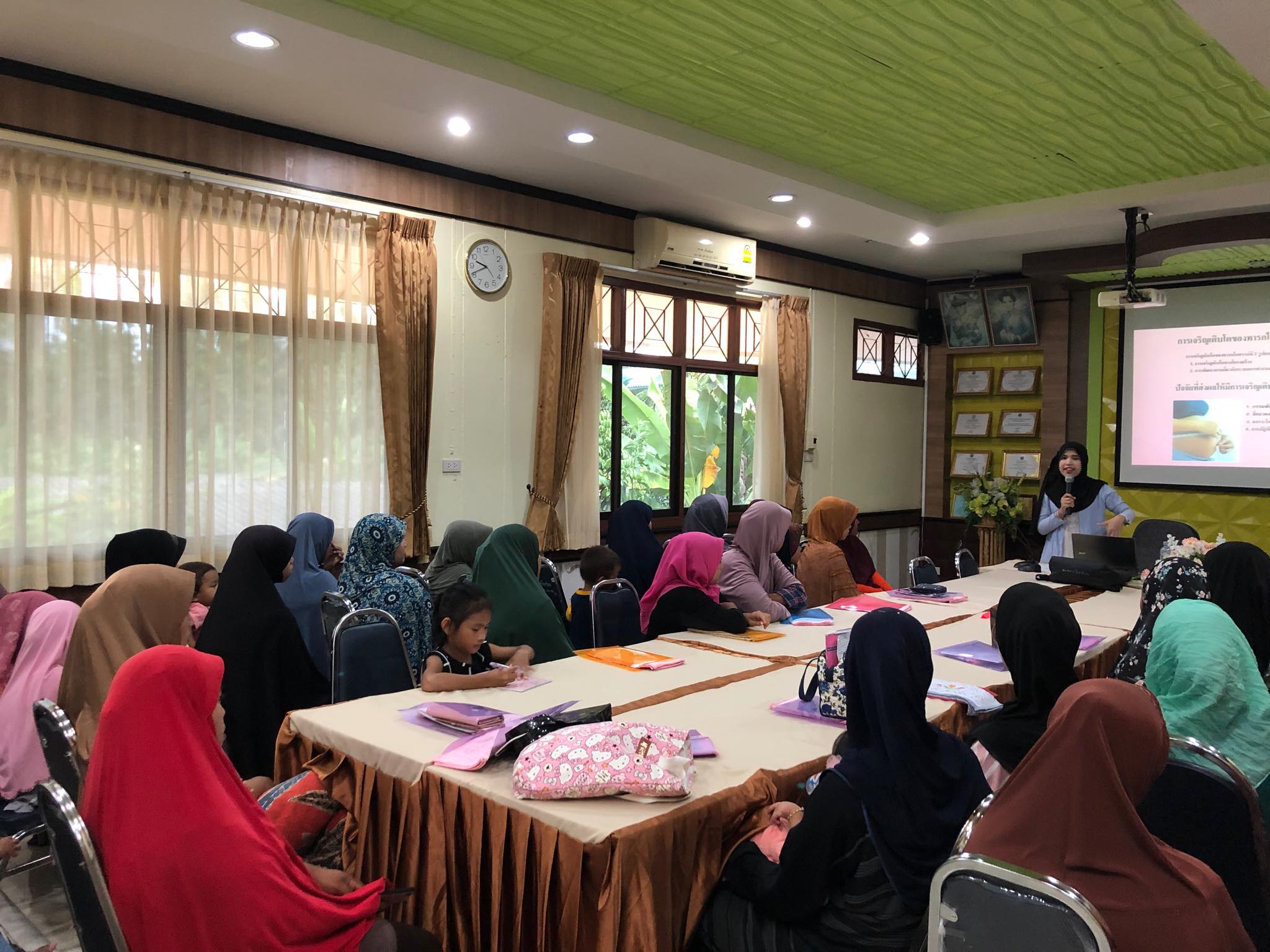 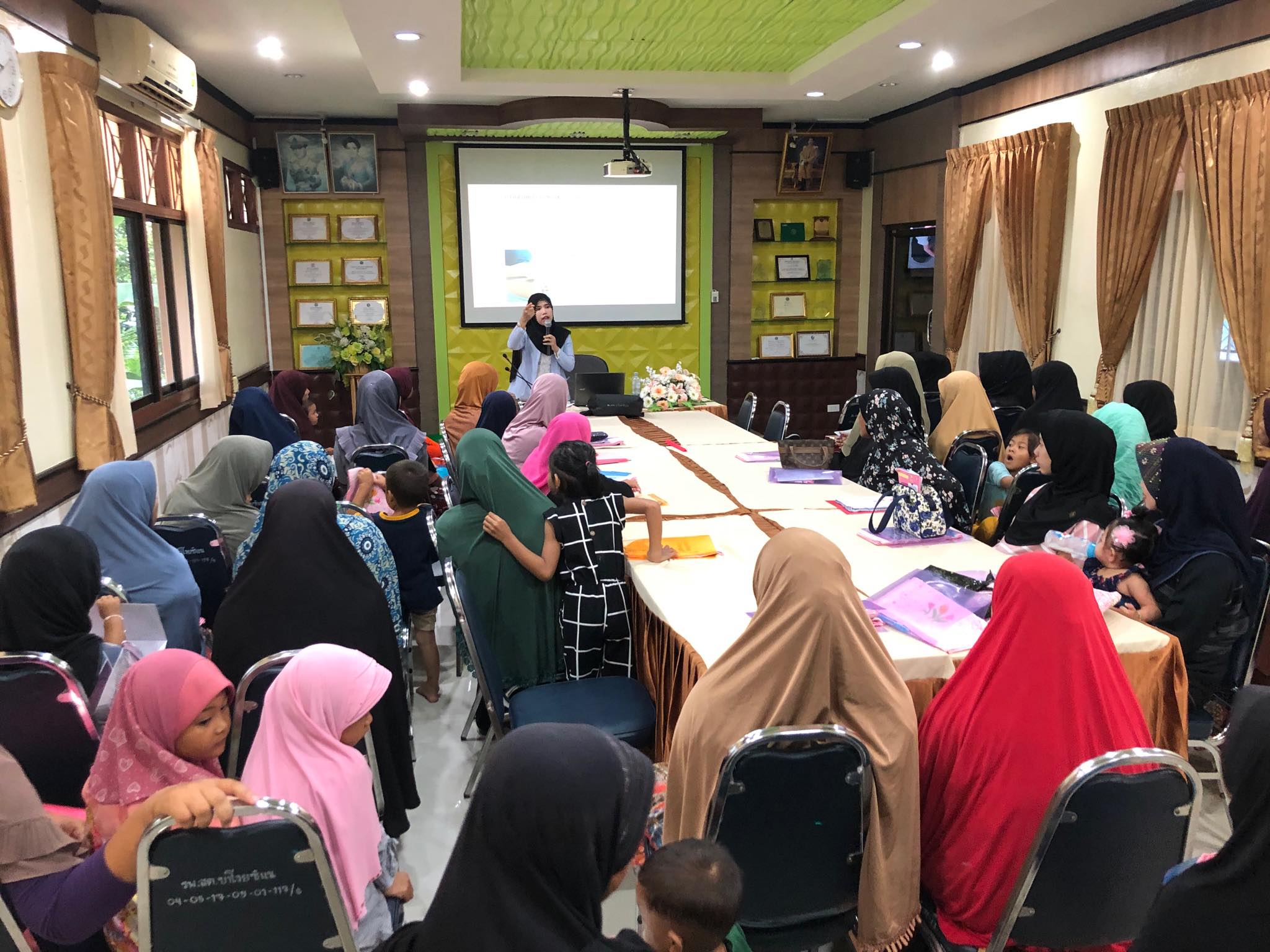 ทุกคนตั้งใจฟังกันมากค่ะ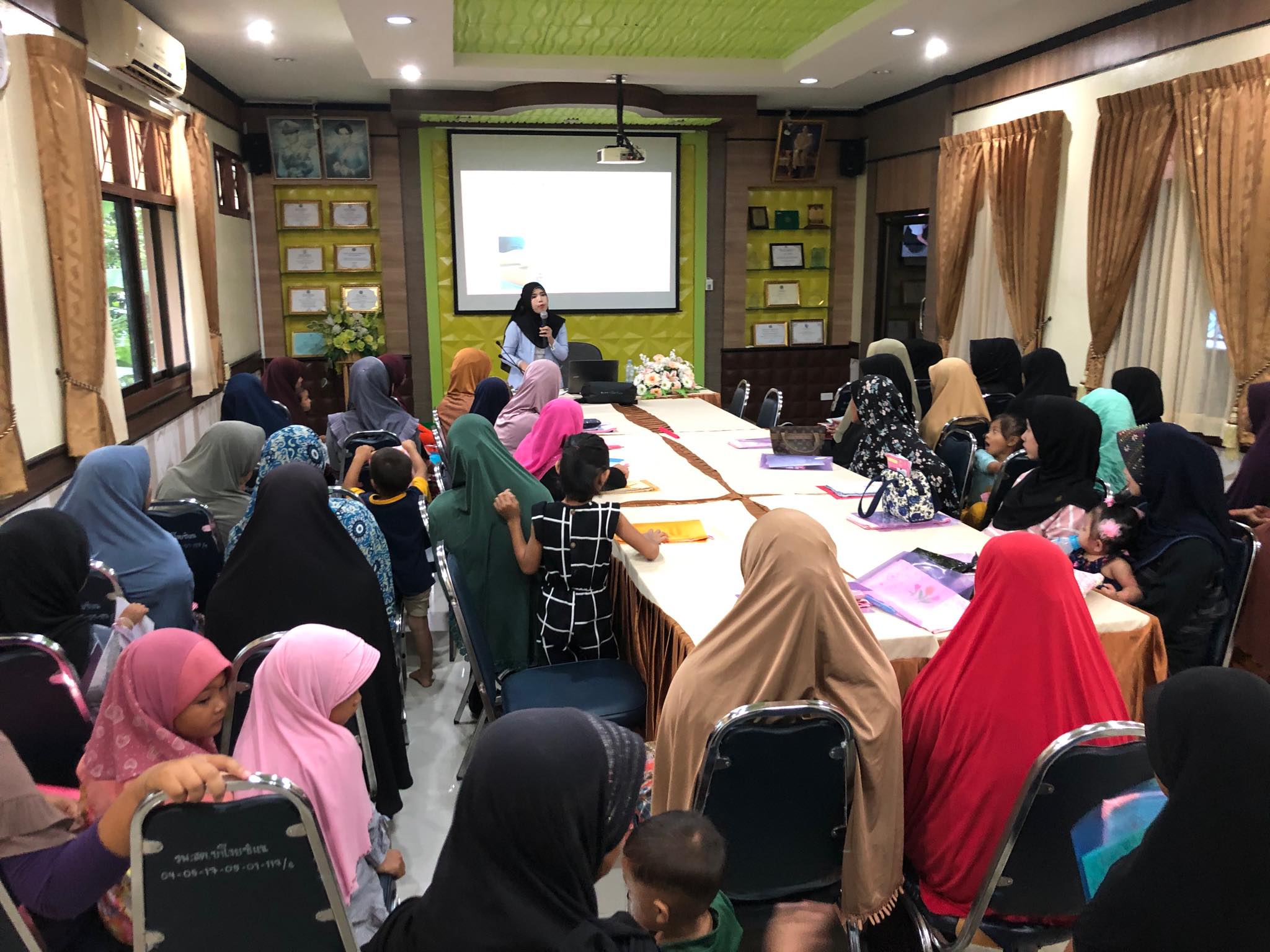 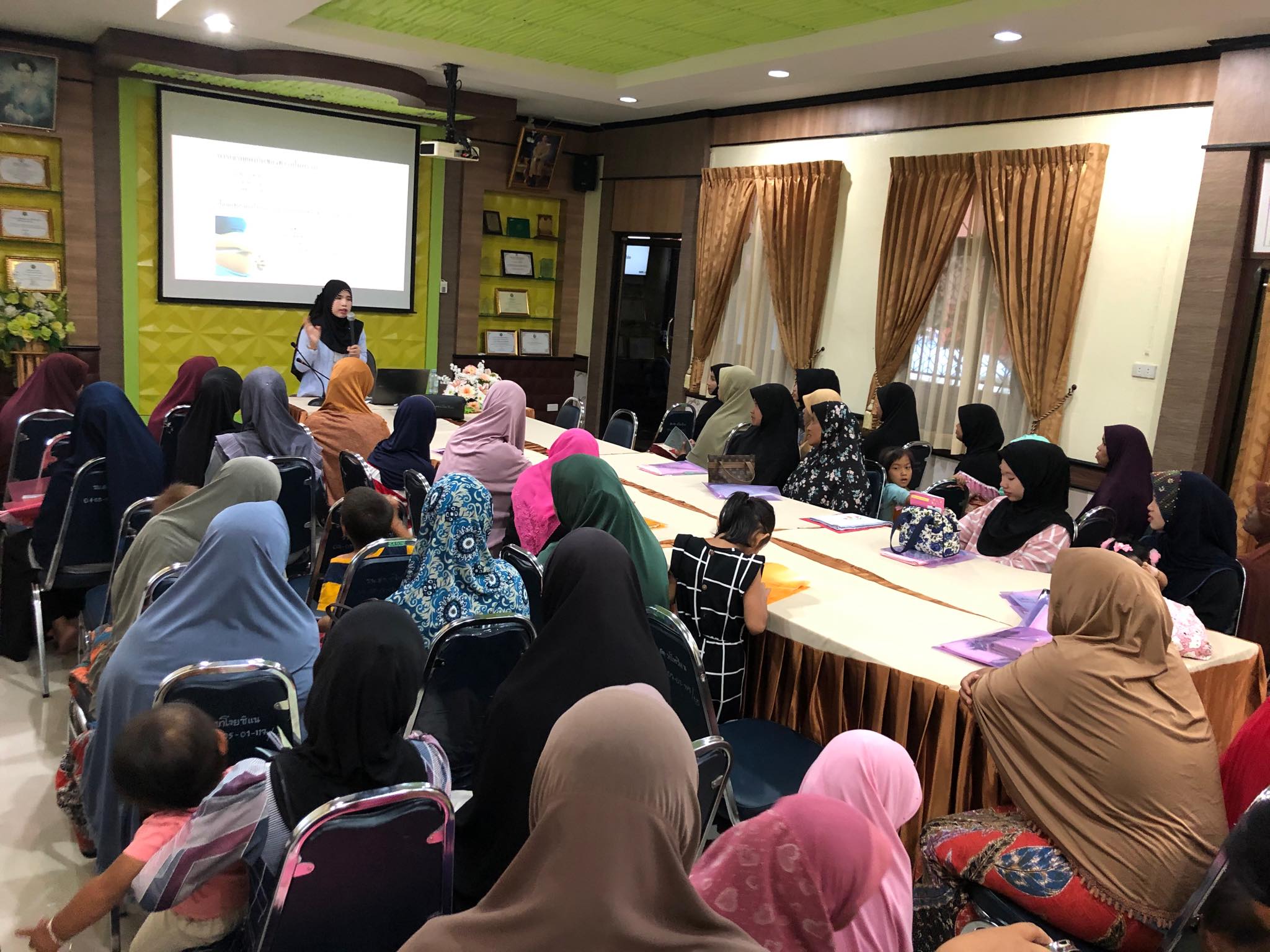 เด็กๆน่ารักค่ะไม่งอแงกันเลย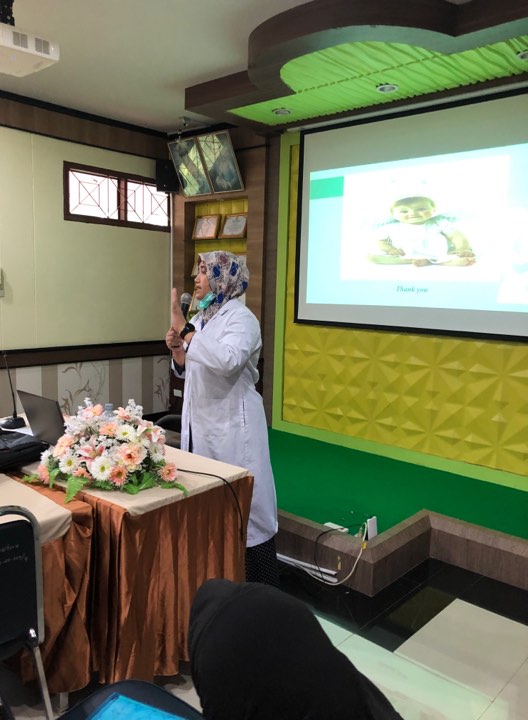 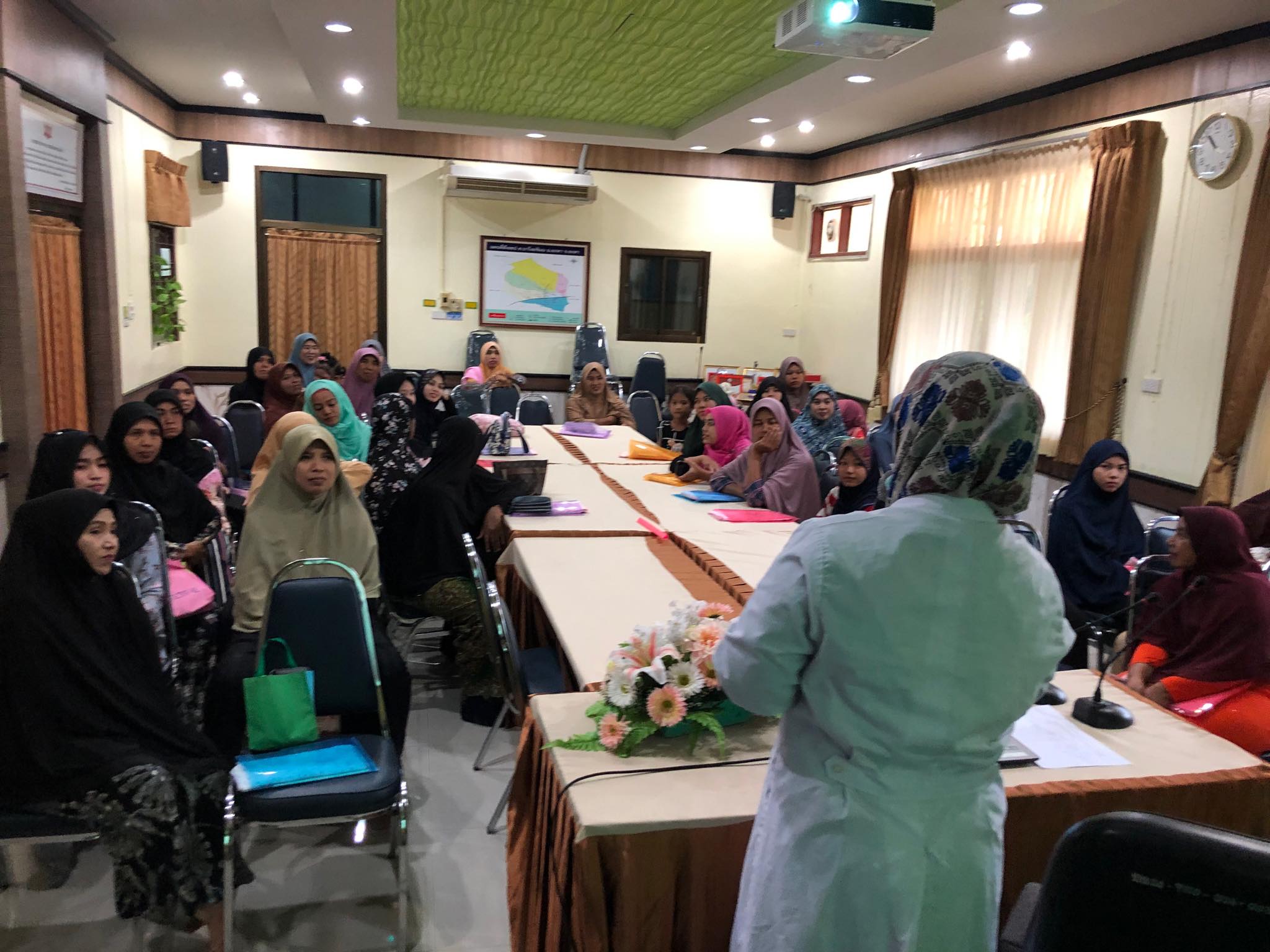 ขณะตั้งครรภ์ เรื่องฟันก็สำคัญนะค่ะ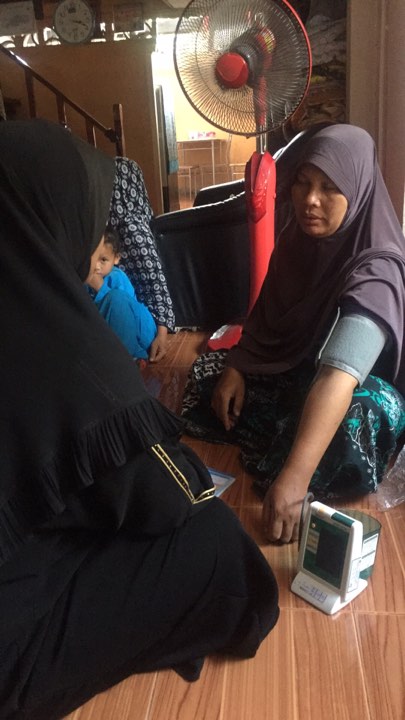 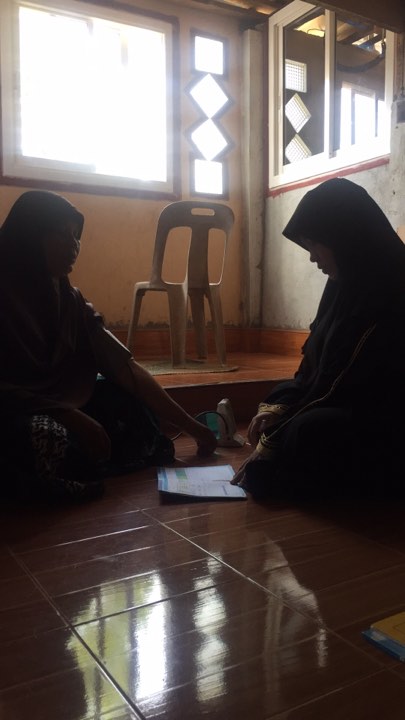 ติดตามเยี่ยมหญิงตั้งครรภ์ค่ะ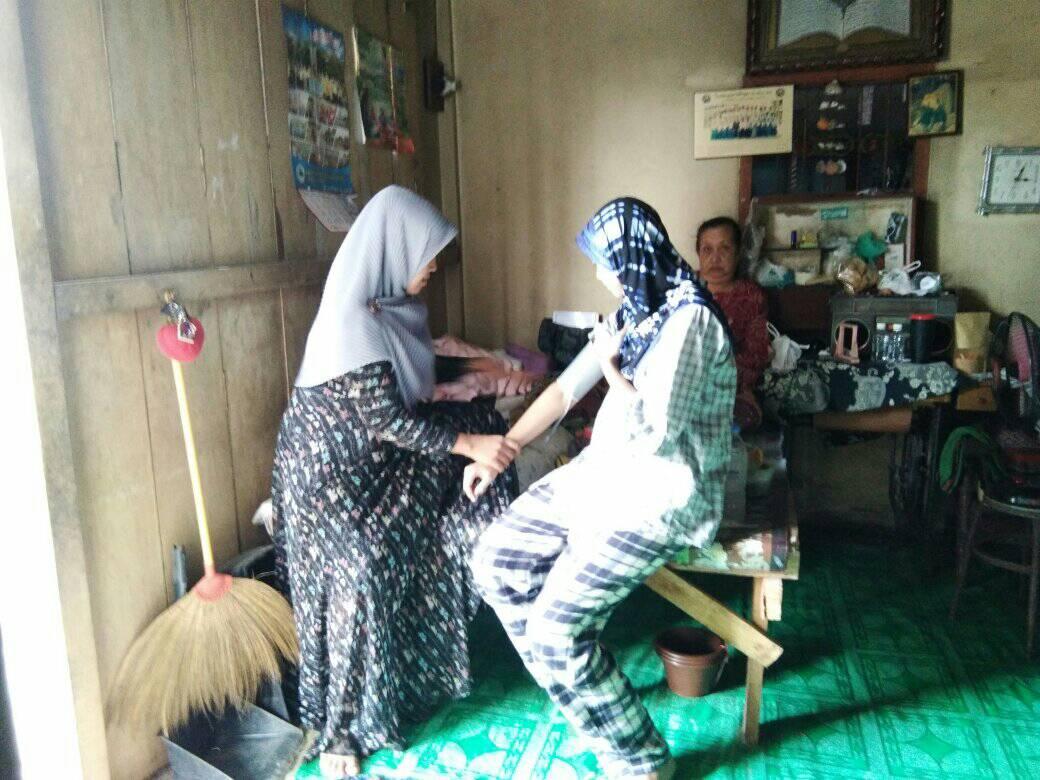 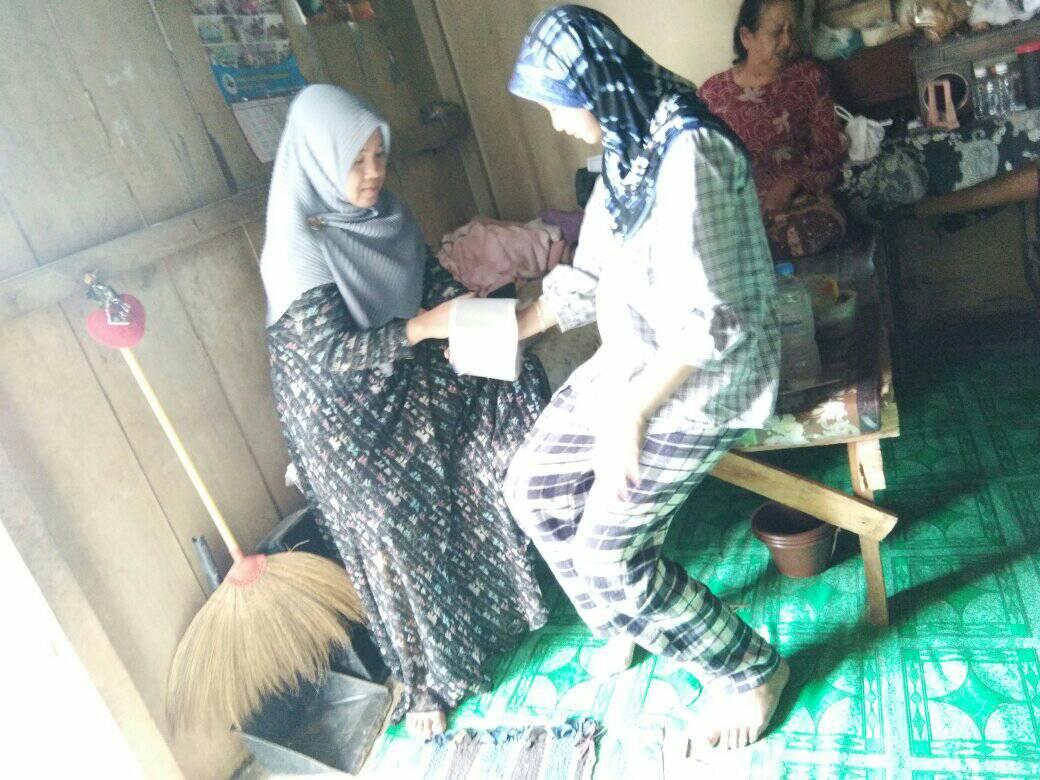 ติดตามเยี่ยมหญิงตั้งครรภ์ค่ะ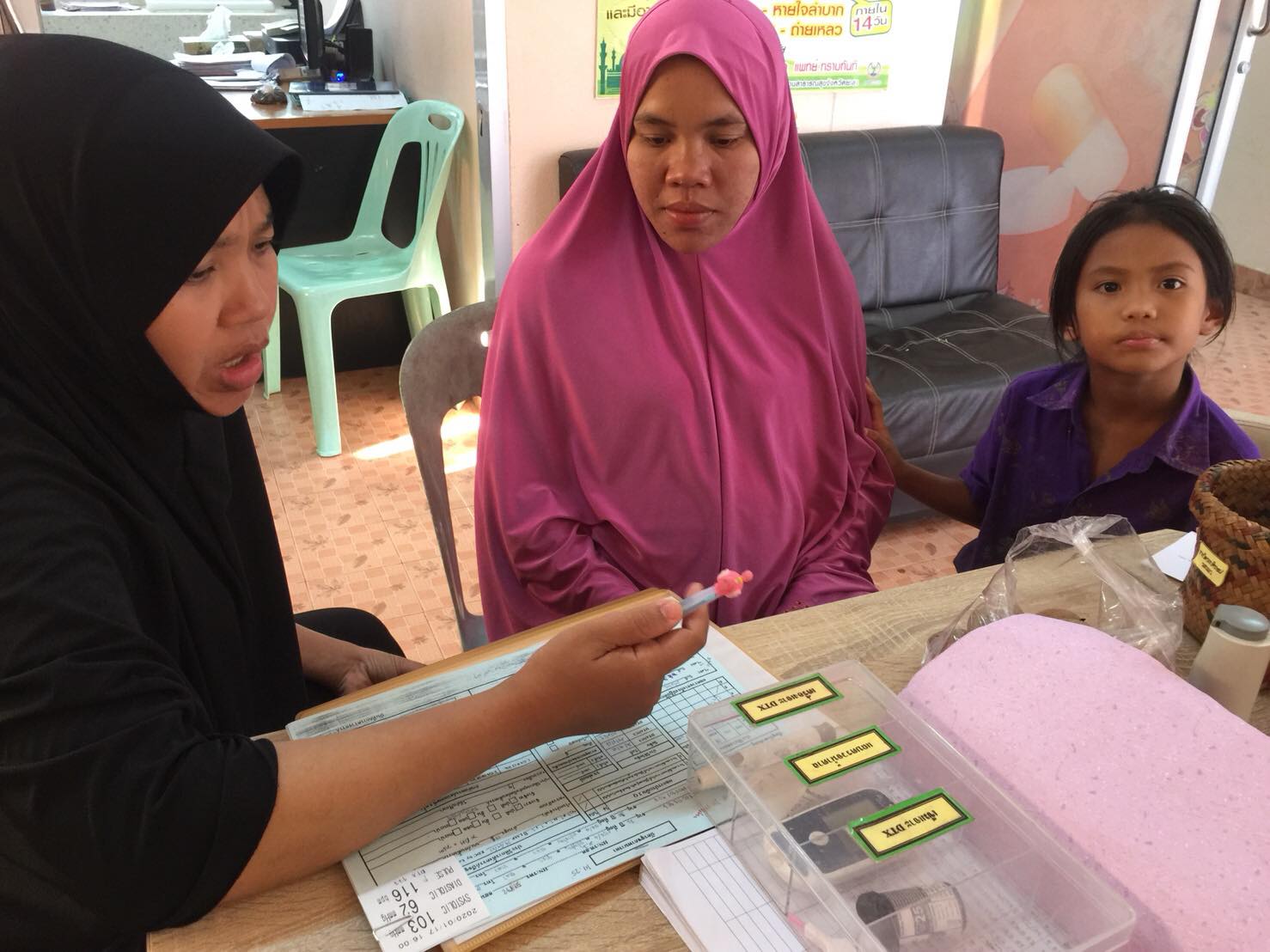 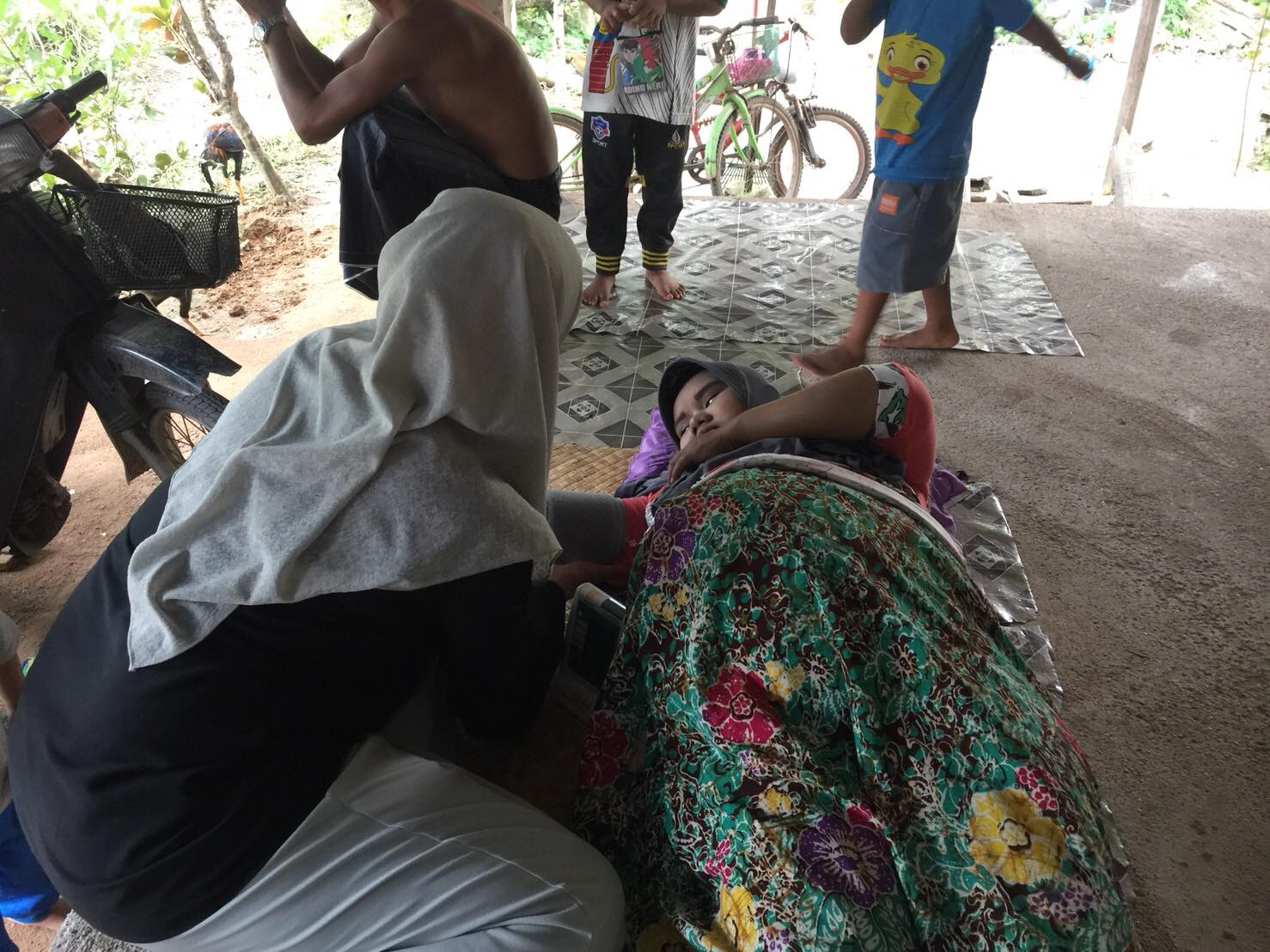 ติดตามหญิงตั้งครรภ์เสี่ยงค่ะ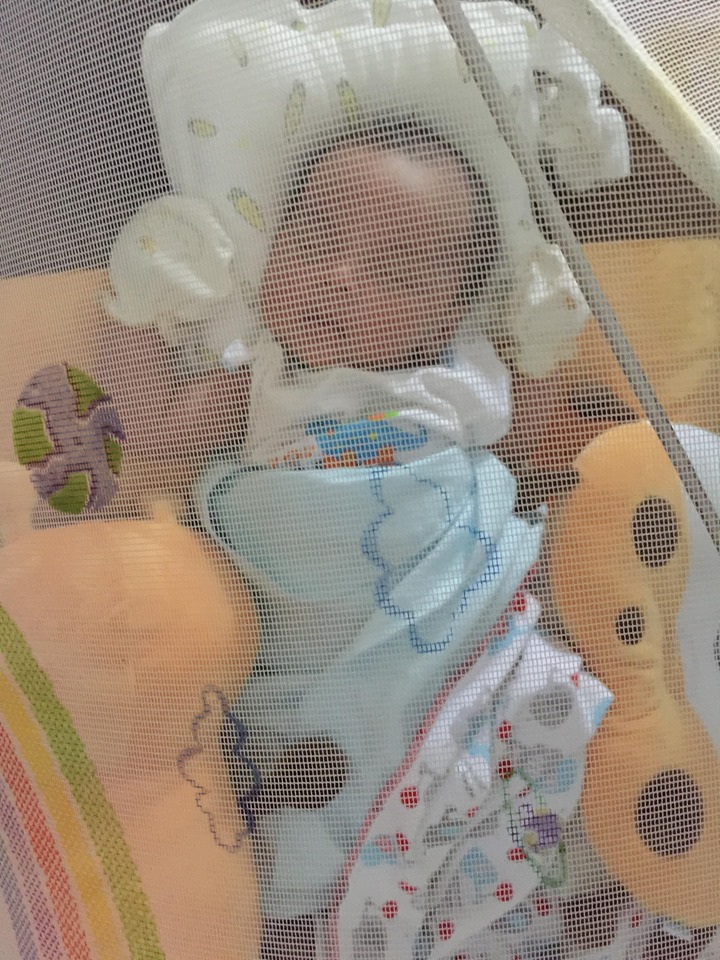 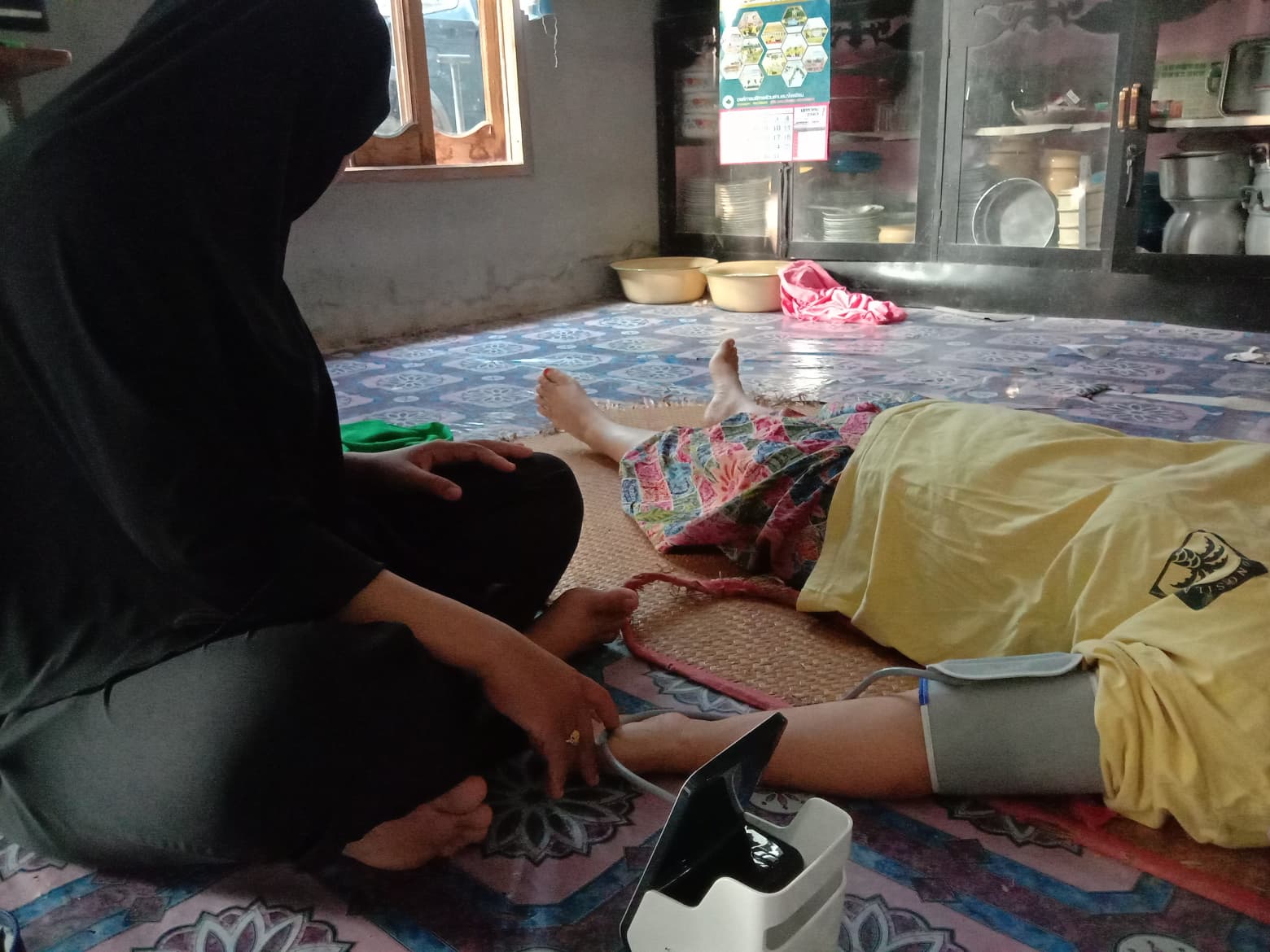 ติดตามเยี่ยมหลังคลอด